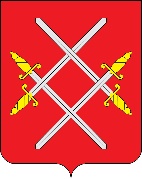 АДМИНИСТРАЦИЯ РУЗСКОГО ГОРОДСКОГО ОКРУГАМОСКОВСКОЙ ОБЛАСТИПОСТАНОВЛЕНИЕОт _______________№________Об утверждении Административного регламента предоставления муниципальной услуги «Выдача решения о выплате (отказе в выплате) компенсации платы, взимаемой с родителей (законных представителей) за присмотр и уход за детьми, осваивающими образовательные программы дошкольного образования в организациях Рузского городского округа Московской области, осуществляющих образовательную деятельность»В соответствии с Федеральным законом от 29.12.2012 № 273-ФЗ «Об образовании в Российской Федерации», Законом Московской области от 27.07.2013 № 94/2013-ОЗ «Об образовании», Законом Московской области от 12.12.2013 № 147/2013-ОЗ «О наделении органов местного самоуправления муниципальных образований Московской области отдельными государственными полномочиями Московской области в сфере образования», постановлением Правительства Московской области от 26.05.2014 № 378/17 «Об утверждении Порядка обращения за компенсацией родительской платы за присмотр и уход за детьми, осваивающими образовательные программы дошкольного образования в организациях Московской области, осуществляющих образовательную деятельность, и порядка ее выплаты, распоряжением Министерства образования московской области от 10.02.2023 Р-155 «Об утверждении Административного регламента предоставления органами местного самоуправления муниципальных образований Московской области государственной услуги «Выдача решения о выплате (отказе в выплате) компенсации платы, взимаемой с родителей (законных представителей) за присмотр и уход за детьми, осваивающими образовательные программы дошкольного образования в организациях Московской области, осуществляющих образовательную деятельность», руководствуясь Уставом Рузского городского округа, Администрация Рузского городского округа постановляет:1. Утвердить Административный регламент предоставления муниципальной услуги «Выдача решения о выплате (отказе в выплате) компенсации платы, взимаемой с родителей (законных представителей) за присмотр и уход за детьми, осваивающими образовательные программы дошкольного образования в организациях Рузского городского округа Московской области, осуществляющих образовательную деятельность».2. Признать утратившим силу постановление Администрации Рузского городского округа от 03.07.2019 № 3273 «Об утверждении административного регламента предоставления муниципальной услуги «Выдача решения о выплате (отказе в выплате) компенсации платы, взимаемой с родителей (законных представителей) за присмотр и уход за детьми, осваивающими образовательные программы дошкольного образования в организациях Рузского городского округа Московской области, осуществляющих образовательную деятельность».3. Опубликовать настоящее постановление в официальном периодическом печатном издании, распространяемом в Рузском городском округе и разместить на официальном сайте Администрации Рузского городского округа Московской области в сети «Интернет».4. Контроль за исполнением настоящего постановления возложить на Заместителя Главы Администрации Рузского городского округа Волкову Е.С.Глава городского округа                                                             	  Н.Н. ПархоменкоУтвержденПостановлением Администрации Рузского городского округа Московской области от                        №                  Административный регламент предоставления муниципальной услуги «Выдача решения о выплате (отказе в выплате) компенсации платы, взимаемой с родителей (законных представителей) за присмотр и уход за детьми, осваивающими образовательные программы дошкольного образования в организациях Рузского городского округа Московской области, осуществляющих образовательную деятельность»I. Общие положения	31. Предмет регулирования Административного регламента	32. Круг заявителей	4II. Стандарт предоставления муниципальной услуги	53. Наименование муниципальной услуги	54. Наименование органа местного самоуправления муниципального образования 
Московской области, предоставляющего  государственную услугу	55. Результат предоставления муниципальной услуги	57. Правовые основания для предоставления муниципальной услуги	78. Исчерпывающий перечень документов,  необходимых для предоставления муниципальной услуги	79. Исчерпывающий перечень оснований для отказа в приеме документов, необходимых 
для предоставления муниципальной услуги	910. Исчерпывающий перечень оснований для приостановления предоставления муниципальной услуги или отказа в предоставлении муниципальной услуги	1011. Размер платы, взимаемой с заявителя при предоставлении муниципальной услуги, 
и способы ее взимания	1112. Максимальный срок ожидания в очереди при подаче заявителем заявления и при получении результата предоставления муниципальной услуги	1113. Срок регистрации заявления	1114. Требования к помещениям,  в которых предоставляются государственные услуги	1115. Показатели качества и доступности муниципальной услуги	1216. Требования к предоставлению муниципальной услуги,  в том числе учитывающие особенности предоставления муниципальной услуги в электронной форме	12III. Состав, последовательность  и сроки выполнения административных процедур	1317. Перечень вариантов предоставления муниципальной услуги	1318. Описание административной процедуры профилирования заявителя	1519. Описание вариантов предоставления муниципальной услуги	15IV. Формы контроля за исполнением административного регламента	1620. Порядок осуществления текущего контроля за соблюдением  и исполнением должностными лицами уполномоченного органа положений административного регламента и иных нормативных правовых актов Российской Федерации, нормативными правовыми актами  Московской области, устанавливающих требования  к предоставлению муниципальной услуги,  а также принятием ими решений	1621. Порядок и периодичность осуществления  плановых и внеплановых проверок полноты 
и качества  предоставления муниципальной услуги, в том числе  порядок и формы контроля 
за полнотой и качеством  предоставления муниципальной услуги	1622. Ответственность должностных лиц уполномоченного органа  за решения и действия (бездействие), принимаемые (осуществляемые)  ими в ходе предоставления муниципальной услуги	1723. Положения, характеризующие требования  к порядку и формам контроля 
за предоставлением муниципальной услуги,  в том числе со стороны граждан, их объединений и организаций	17V. Досудебный (внесудебный) порядок обжалования  решений и действий (бездействия) уполномоченного органа, образовательных организаций, а также их должностных лиц, муниципальных служащих и работников	1824. Способы информирования заявителей о порядке досудебного (внесудебного) обжалования	1825. Формы и способы подачи заявителями жалобы	19Приложение 1 Форма решения о предоставлении муниципальной услуги	21Приложение 2 Форма решения об отказе в предоставлении муниципальной услуги	23Приложение 3 Перечень нормативных правовых актов Российской Федерации, нормативных правовых актов Московской области, регулирующих предоставление муниципальной услуги	25Приложение 4 Форма заявления о предоставлении муниципальной услуги	27Приложение 5 Форма согласия на обработку персональных данных	29Приложение 6 Требования к представлению документов (категорий документов), необходимых для предоставления муниципальной услуги	31Приложение 7 Форма решения об отказе в приеме документов, необходимых  для предоставления муниципальной услуги	41Приложение 8 Перечень общих признаков, по которым объединяются категории заявителей, 
а также комбинации признаков заявителей, каждая из которых соответствует одному варианту предоставления муниципальной услуги	43Приложение 9 Описание административных действий (процедур) в зависимости от варианта предоставления муниципальной услуги	45I. Общие положения1. Предмет регулирования Административного регламента1.1. Настоящий Административный регламент регулирует отношения, возникающие в связи с предоставлением муниципальной услуги «Выдача решения о выплате (отказе в выплате) компенсации платы, взимаемой с родителей (законных представителей) за присмотр и уход за детьми, осваивающими образовательные программы дошкольного образования в организациях Рузского городского округа Московской области, осуществляющих образовательную деятельность» (далее соответственно – муниципальная услуга, образовательная организация) 1.2. Настоящий Административный регламент устанавливает порядок предоставления муниципальной услуги и стандарт ее предоставления, состав, последовательность и сроки выполнения административных процедур, требования к порядку их выполнения, в том числе особенности выполнения административных процедур в электронной форме, формы контроля за исполнением административного регламента и досудебный (внесудебный) порядок обжалования решений и действий (бездействия) уполномоченных органов, образовательных организаций, а также их должностных лиц, работников.1.3. Термины и определения, используемые в настоящем Административном регламенте:1.3.1. ВИС (ведомственная информационная система) – модуль «Цифровизация и настройка процессов» Единой информационной системы оказания услуг Московской области.1.3.2. ЕПГУ – Федеральная государственная информационная система «Единый портал государственных и муниципальных услуг (функций)», расположенная в информационно-телекоммуникационной сети «Интернет» (далее – сеть Интернет) по адресу: www.gosuslugi.ru.1.3.3. РПГУ – государственная информационная система 
Московской области «Портал государственных и муниципальных 
услуг (функций) Московской области», расположенная в сети Интернет по адресу: www.uslugi.mosreg.ru.1.3.4. Личный кабинет – сервис РПГУ, позволяющий заявителю получать информацию о ходе обработки заявлений о предоставлении муниципальной услуги, поданных посредством РПГУ.1.4. Компенсация платы, взимаемой с родителей (законных представителей) за присмотр и уход за детьми, осваивающими образовательные программы дошкольного образования в образовательных организациях (далее – компенсация), предоставляется в беззаявительном порядке одному из родителей (законных представителей) ребенка, зачисленного в муниципальную образовательную организацию, заключившему договор с данной образовательной организацией (в котором указываются способ выплаты компенсации: посредством почтовой связи, перечисление на расчетный счет с указанием номера счета и реквизитов кредитной организации для перечисления компенсации в безналичной форме, адресные данные родителя (законного представителя) и внесшему родительскую плату, в размере 20 процентов от среднего размера родительской платы, установленного Правительством Московской области, на основании сведений, содержащихся в информационной системе управления дошкольными образовательными организациями Московской области.1.6. Управление образования Администрации Рузского городского округа Московской области вне зависимости от способа обращения заявителя за предоставлением муниципальной услуги, а также от способа предоставления заявителю результата предоставления муниципальной услуги направляют в Личный кабинет заявителя на ЕПГУ сведения о ходе рассмотрения заявлений о предоставлении муниципальной услуги (далее – заявление) и результат предоставления муниципальной услуги.2. Круг заявителей2.1. Муниципальная услуга предоставляется одному из родителей (законных представителей) ребенка, посещающего образовательную организацию, внесшему родительскую плату за присмотр и уход за ребенком, либо их уполномоченному представителю, обратившемуся с заявлением о предоставлении муниципальной услуги (далее – заявитель).2.2. Категории заявителей:2.2.1. Гражданин Российской Федерации.2.2.2. Иностранный гражданин или лицо без гражданства.2.3. Муниципальная услуга предоставляется заявителю в соответствии с вариантом предоставления муниципальной услуги, соответствующим признакам заявителя, определенным в результате анкетирования, проводимого уполномоченным органом (далее – профилирование), а также результата, за предоставлением которого обратился заявитель.II. Стандарт предоставления муниципальной услуги3. Наименование муниципальной услуги3.1. Муниципальная услуга «Выдача решения о выплате (отказе в выплате) компенсации платы, взимаемой с родителей (законных представителей) за присмотр и уход за детьми, осваивающими образовательные программы дошкольного образования в организациях Рузского городского округа Московской области, осуществляющих образовательную деятельность».4. Наименование органа местного самоуправления муниципального образования Московской области, предоставляющего 
государственную услугу4.1. Органом ответственным за предоставление муниципальной услуги, является Администрация Рузского городского округа Московской области (далее – Администрация).4.2. Непосредственное предоставление муниципальной услуги осуществляет Управление образования Администрации Рузского городского округа (далее – Уполномоченный орган) по месту нахождения образовательной организации, которую посещает(ют) ребенок (дети) заявителя.4.3. В случае, если заявление подается в образовательную организацию, которую посещает ребенок (дети), лично или почтовым отправлением, решение об отказе в приеме заявления и документов и (или) информации, необходимых для предоставления муниципальной услуги, принимается образовательной организацией, которую посещает ребенок (дети) в порядке, установленном настоящим Административным регламентом.5. Результат предоставления муниципальной услуги5.1. Результатом предоставления муниципальной услуги является:5.1.1. Решение о предоставлении муниципальной услуги в виде приказа, подписанного усиленной квалифицированной электронной подписью руководителя уполномоченного органа (лица его замещающего), которое оформляется в соответствии с Приложением 1 к настоящему Административному регламенту.5.1.2. Решение об отказе в предоставлении муниципальной услуги 
в виде приказа, подписанного усиленной квалифицированной электронной подписью руководителя уполномоченного органа (лица его замещающего), которое оформляется в соответствии с Приложением 2 к настоящему Административному регламенту.5.2. Факт получения заявителем результата предоставления муниципальной услуги фиксируется в ВИС, на РПГУ.5.3. Способы получения результата предоставления муниципальной услуги:5.3.1. В форме электронного документа в Личный кабинет на РПГУ.Результат предоставления муниципальной услуги (независимо 
от принятого решения) направляется в день его подписания заявителю 
в Личный кабинет на РПГУ в форме электронного документа, подписанного усиленной квалифицированной электронной подписью руководителя уполномоченного органа (лица его замещающего).5.3.2. В образовательной организации, которую посещает ребенок (дети) заявителя, в форме распечатанного на бумажном носителе электронного документа.Результат предоставления муниципальной услуги (независимо 
от принятого решения) направляется в образовательную организацию, которую посещает ребенок (дети) заявителя, в течение 1 (Одного) рабочего дня с даты его подписания в форме электронного документа, подписанного усиленной квалифицированной электронной подписью руководителя уполномоченного органа (лица его замещающего). В случае неистребования заявителем результата предоставления муниципальной услуги в образовательной организации в течение 7 (Семи) рабочих дней, результат направляется почтовым отправлением по адресу заявителя.5.3.3. Почтовым отправлением (в случае выбора заявителем способа подачи заявления почтовым отправлением) в форме распечатанного 
на бумажном носителе электронного документа.Результат предоставления муниципальной услуги (независимо 
от принятого решения) направляется заявителю не позднее следующего рабочего дня со дня его поступления в образовательную организацию 
в форме электронного документа, подписанного усиленной квалифицированной электронной подписью руководителя уполномоченного органа (лица его замещающего). 6. Срок предоставления муниципальной услуги6.1. Срок предоставления муниципальной услуги составляет 5 (Пять) рабочих дней со дня получения уполномоченным органом через РПГУ 
или от образовательной организации документов, необходимых 
для предоставления муниципальной услуги.6.2. Максимальный срок предоставления муниципальной услуги составляет 7 (Семь) рабочих дней с даты подачи заявления при обращении 
за предоставлением муниципальной услуги в образовательную организацию.7. Правовые основания для предоставления муниципальной услуги7.1. Перечень нормативных правовых актов Российской Федерации, нормативных правовых актов Московской области, регулирующих предоставление муниципальной услуги, информация о порядке досудебного (внесудебного) обжалования решений и действий (бездействия) уполномоченного органа, образовательной организации, а также их должностных лиц, муниципальных служащих, работников размещены 
на официальном сайте Администрации Рузского городского округа, образовательной организации, а также на РПГУ. Перечень нормативных правовых актов Российской Федерации, нормативных правовых актов Московской области дополнительно приведен в Приложении 3 к настоящему Административному регламенту.8. Исчерпывающий перечень документов, 
необходимых для предоставления муниципальной услуги8.1. Исчерпывающий перечень документов, необходимых 
в соответствии с нормативными правовыми актами Российской Федерации, нормативными правовыми актами Московской области для предоставления муниципальной услуги, которые заявитель должен представить самостоятельно:8.1.1. Заявление о предоставлении муниципальной услуги по форме, приведенной в Приложении 4 к настоящему Административному регламенту.8.1.2. Документ, удостоверяющий личность заявителя.8.1.3. Документ, удостоверяющий личность представителя заявителя.8.1.4. Документ, подтверждающий полномочия представителя заявителя.8.1.5. Свидетельство об усыновлении (удочерении), выданное компетентными органами Российской Федерации в случае непрослеживания родственной связи между ребенком и родителем (усыновителем).8.1.6. Свидетельство(а) о рождении ребенка (детей), на которого(ых) назначается компенсация, а также на всех предыдущих детей в семье 
в возрасте до 18 лет и на совершеннолетних детей, обучающихся по очной форме обучения в образовательной организации любого типа независимо 
от ее организационно-правовой формы (за исключением образовательной организации дополнительного образования) до окончания такого обучения, но не дольше чем до достижения ими возраста 23 лет, выданные компетентными органами иностранного государства.8.1.7. Документы, подтверждающие родственные связи между ребенком и родителем (усыновителем), выданные компетентными органами иностранного государства (свидетельства о заключении брака, свидетельства об установлении отцовства, свидетельства о расторжении брака, свидетельства о перемене имени, свидетельства об усыновлении (удочерении), в случае непрослеживания родственной связи между ребенком и родителем (усыновителем).8.1.8. Справка с места учебы совершеннолетнего ребенка (детей), подтверждающая обучение по очной форме в образовательной организации любого типа независимо от ее организационно-правовой формы 
(за исключением образовательной организации дополнительного образования) до окончания такого обучения, но не дольше чем до достижения им (ими) возраста 23 лет (при отсутствии у такой образовательной организации технической возможности предоставления указанных сведений в рамках межведомственного информационного взаимодействия).8.1.9. Согласие на обработку персональных данных указанных 
в заявлении лиц, не являющихся заявителем, оформленное согласно Приложению 5 к настоящему Административному регламенту.8.2. Исчерпывающий перечень документов, необходимых 
в соответствии с нормативными правовыми актами Российской Федерации, нормативными правовыми актами Московской области для предоставления муниципальной услуги, которые заявитель вправе представить 
по собственной инициативе, так как они подлежат представлению в рамках межведомственного информационного взаимодействия: 8.2.1. Свидетельство(а) о рождении ребенка (детей), на которого(ых) назначается компенсация, а также на всех предыдущих детей в семье 
в возрасте до 18 лет и на совершеннолетних детей, обучающихся по очной форме обучения в образовательной организации любого типа независимо 
от ее организационно-правовой формы (за исключением образовательной организации дополнительного образования) до окончания такого обучения, но не дольше чем до достижения ими возраста 23 лет, выданные компетентными органами Российской Федерации.8.2.2. Распорядительный акт органа опеки и попечительства, подтверждающий установление опеки или попечительства в случае обращения за предоставлением муниципальной услуги опекуна, попечителя.8.2.3. Документы, подтверждающие родственные связи между ребенком и родителем, выданные компетентными органами Российской Федерации (свидетельства о заключении брака, свидетельства об установлении отцовства, свидетельства о расторжении брака, свидетельства о перемене имени), в случае не прослеживания родственной связи между ребенком и родителем.8.2.4. Справка с места учебы совершеннолетнего ребенка (детей), подтверждающая обучение по очной форме в образовательной организации любого типа независимо от ее организационно-правовой формы 
(за исключением образовательной организации дополнительного образования) до окончания такого обучения, но не дольше чем до достижения им (ими) возраста 23 лет (при наличии у такой образовательной организации технической возможности предоставления указанных сведений в рамках межведомственного информационного взаимодействия).8.3. Требования к представлению документов (категорий документов), необходимых для предоставления муниципальной услуги, приведены 
в Приложении 6 к настоящему Административному регламенту.Документы, составленные на иностранном языке, подлежат переводу на русский язык. Верность перевода, подлинность подписи переводчика свидетельствуются в порядке, установленном законодательством 
Российской Федерации о нотариате.8.4. Заявление может быть подано заявителем следующими способами:8.4.1. Посредством РПГУ.8.4.2. В образовательную организацию, которую посещает ребенок (дети) заявителя, лично или почтовым отправлением. 9. Исчерпывающий перечень оснований для отказа в приеме документов, необходимых для предоставления муниципальной услуги9.1. Исчерпывающий перечень оснований для отказа в приеме документов, необходимых для предоставления муниципальной услуги: 9.1.1. Заявление подано лицом, не имеющим полномочий 
на осуществление действий от имени заявителя.9.1.2. Заявителем представлен неполный комплект документов, необходимых для предоставления муниципальной услуги.9.1.3. Документы утратили силу в связи с истечением срока 
их действия, предусмотренного в самих документах или законодательством Российской Федерации и законодательством Московской области, а также представление документов, признанных недействительными 
в установленном законодательством Российской Федерации порядке.9.1.4. Документы содержат подчистки и исправления текста, 
не заверенные в порядке, установленном законодательством 
Российской Федерации.9.1.5. Документы содержат повреждения, наличие которых 
не позволяет в полном объеме использовать информацию и сведения, содержащиеся в документах для предоставления муниципальной услуги.9.1.6. Некорректное заполнение обязательных полей в заявлении, подаваемом заявителем посредством РПГУ или в образовательную организацию, которую посещает его ребенок (дети), в том числе отсутствие заполнения, недостоверное, неполное либо неправильное заполнение сведений о заявителе, о ребенке (детях).9.1.7. Представление электронных образов документов посредством РПГУ или в образовательную организацию почтовым отправлением 
не позволяет в полном объеме прочитать текст документа 
и (или) распознать реквизиты документа.9.1.8. Подача заявления и документов, необходимых 
для предоставления муниципальной услуги, в электронной форме, подписанных с использованием электронной подписи, не принадлежащей заявителю или представителю заявителя.9.2. Решение об отказе в приеме документов, необходимых 
для предоставления муниципальной услуги, оформляется в соответствии 
с Приложением 7 к настоящему Административному регламенту 
и направляется заявителю в зависимости от способа обращения 
за предоставлением муниципальной услуги не позднее следующего рабочего дня за днем подачи заявления.9.3. Принятие решения об отказе в приеме документов, 
необходимых для предоставления муниципальной услуги, не препятствует повторному обращению заявителя в уполномоченный орган 
за предоставлением муниципальной услуги. 10. Исчерпывающий перечень оснований для приостановления предоставления муниципальной услуги или отказа в предоставлении муниципальной услуги10.1. Основания для приостановления предоставления муниципальной услуги отсутствуют. 10.2. Исчерпывающий перечень оснований для отказа 
в предоставлении муниципальной услуги:10.2.1. Несоответствие категории заявителя кругу лиц, указанных 
в подразделе 2 настоящего Административного регламента.10.2.2. Несоответствие сведений, указанных в заявлении, сведениям 
в приложенных к нему документах.10.2.3. Несоответствие документов, указанных в пункте 8.1 настоящего Административного регламента, по форме или содержанию требованиям законодательства Российской Федерации.10.2.4. Несоответствие информации, которая содержится в документах, представленных заявителем, сведениям, полученным в результате межведомственного информационного взаимодействия.10.2.5. Отзыв заявления по инициативе заявителя.10.3. Заявитель вправе отказаться от получения муниципальной услуги на основании заявления, написанного в свободной форме, 
направив по адресу электронной почты или обратившись в уполномоченный орган. На основании поступившего заявления об отказе от предоставления муниципальной услуги уполномоченным должностным лицом уполномоченного органа принимается решение об отказе в предоставлении муниципальной услуги. Факт отказа заявителя от предоставления муниципальной услуги с приложением заявления и решения об отказе в предоставлении муниципальной услуги фиксируется в ВИС. Отказ от предоставления муниципальной услуги не препятствует повторному обращению заявителя в уполномоченный орган за предоставлением муниципальной услуги.10.4. Заявитель вправе повторно обратиться в уполномоченный орган 
с заявлением после устранения оснований, указанных в пункте 10.2 настоящего Административного регламента.11. Размер платы, взимаемой с заявителя при предоставлении муниципальной услуги, и способы ее взимания11.1. Муниципальная услуга предоставляется бесплатно.12. Максимальный срок ожидания в очереди при подаче заявителем заявления и при получении результата предоставления муниципальной услуги12.1. Максимальный срок ожидания в очереди при подаче заявителем заявления и при получении результата предоставления муниципальной услуги не должен превышать 11 минут.13. Срок регистрации заявления13.1. Срок регистрации заявления в уполномоченном органе в случае, если оно подано:13.1.1. В электронной форме посредством РПГУ до 16:00 рабочего 
дня – в день его подачи, после 16:00 рабочего дня либо в нерабочий 
день – на следующий рабочий день.13.1.2. Через образовательную организацию – в день поступления 
в уполномоченный орган. Образовательная организация направляет заявление и документы, необходимые для предоставления муниципальной услуги, в уполномоченный орган не позднее 1 (Одного) рабочего дня после их получения.14. Требования к помещениям, 
в которых предоставляются государственные услуги14.1. Помещения, в которых предоставляются муниципальные услуги, 
зал ожидания, места для заполнения заявлений, информационные стенды 
с образцами их заполнения и перечнем документов и (или) информации, необходимых для предоставления муниципальной услуги, должны соответствовать требованиям к обеспечению доступности указанных объектов для инвалидов и других маломобильных групп населения, установленным Федеральным законом от 24.11.1995 № 181-ФЗ «О социальной защите инвалидов в Российской Федерации», Законом Московской области от 22.10.2009 № 121/2009-ОЗ «Об обеспечении беспрепятственного доступа инвалидов и других маломобильных групп населения к объектам социальной, транспортной и инженерной инфраструктур в Московской области».15. Показатели качества и доступности муниципальной услуги15.1. Показателями качества и доступности муниципальной услуги являются:15.1.1. Доступность электронных форм документов, необходимых 
для предоставления муниципальной услуги.15.1.2. Возможность подачи заявления и документов, необходимых 
для предоставления муниципальной услуги, в электронной форме.15.1.3. Своевременное предоставление муниципальной услуги (отсутствие нарушений сроков предоставления муниципальной услуги).15.1.4. Предоставление муниципальной услуги в соответствии 
с вариантом предоставления муниципальной услуги.15.1.5. Удобство информирования заявителя о ходе предоставления муниципальной услуги, а также получения результата предоставления услуги.15.1.6. Соблюдение установленного времени ожидания в очереди 
при приеме заявления и при получении результата предоставления муниципальной услуги.15.1.7. Отсутствие обоснованных жалоб со стороны заявителей 
по результатам предоставления муниципальной услуги.16. Требования к предоставлению муниципальной услуги, 
в том числе учитывающие особенности предоставления муниципальной услуги в электронной форме16.1. Услуги, которые являются необходимыми и обязательными 
для предоставления муниципальной услуги, отсутствуют.16.2. Информационные системы, используемые для предоставления муниципальной услуги:16.2.1. РПГУ.16.2.2. ВИС.16.3. Особенности предоставления муниципальной услуги 
в электронной форме.16.3.1. Предоставление бесплатного доступа к РПГУ для подачи заявления, документов, необходимых для получения муниципальной услуги 
в электронной форме, осуществляется в любом многофункциональном центре предоставления государственных и муниципальных услуг (далее – МФЦ) в пределах территории Московской области по выбору заявителя независимо от его места жительства или места пребывания либо места нахождения. 16.3.2.  Перечень МФЦ Московской области размещен на РПГУ.16.3.3. При подаче заявления посредством РПГУ заполняется 
его интерактивная форма в карточке муниципальной услуги на РПГУ 
с приложением электронных образов документов и (или) указанием сведений из документов, необходимых для предоставления муниципальной услуги.16.3.4. Информирование заявителей о ходе рассмотрения заявления 
и готовности результата предоставления муниципальной услуги осуществляется бесплатно посредством Личного кабинета на РПГУ, сервиса РПГУ «Узнать статус заявления», информирование и консультирование заявителей также осуществляется по бесплатному единому номеру телефона Электронной приемной Московской области +7 (800) 550-50-30.16.3.5. Требования к формату заявления и иных документов, представляемых в форме электронных документов, необходимых 
для предоставления муниципальных услуг на территории Московской области, утверждены постановлением Правительства Московской области от 31.10.2018 № 792/37 «Об утверждении требований к форматам заявлений и иных документов, представляемых в форме электронных документов, необходимых для предоставления государственных и муниципальных услуг на территории Московской области». III. Состав, последовательность 
и сроки выполнения административных процедур17. Перечень вариантов предоставления муниципальной услуги17.1. Перечень вариантов предоставления муниципальной услуги:17.1.1. Вариант предоставления муниципальной услуги для категории заявителей, предусмотренной в подпунктах 2.2.1 и 2.2.2 пункта 2.2 настоящего Административного регламента:17.1.1.1. Результатом предоставления муниципальной услуги 
является результат предоставления муниципальной услуги, указанный 
в подразделе 5 настоящего Административного регламента.17.1.1.2. Максимальный срок предоставления муниципальной услуги не превышает максимальный срок предоставления муниципальной услуги, указанный в подразделе 6 настоящего Административного регламента.17.1.1.3. Исчерпывающий перечень документов, необходимых 
для предоставления муниципальной услуги, которые заявитель должен представить самостоятельно указан в пункте 8.1 настоящего Административного регламента.17.1.1.4. Исчерпывающий перечень документов, необходимых 
для предоставления муниципальной услуги, которые заявитель вправе представить по собственной инициативе, так как они подлежат представлению в рамках межведомственного информационного взаимодействия, указан в пункте 8.2 настоящего Административного регламента.17.1.1.5. Исчерпывающий перечень оснований для отказа в приеме документов, необходимых для предоставления муниципальной услуги указан в подразделе 9 настоящего Административного регламента.17.1.1.6. Исчерпывающий перечень оснований для отказа 
в предоставлении муниципальной услуги указан в подразделе 10 настоящего Административного регламента.17.2. Порядок исправления допущенных опечаток и ошибок 
в выданных в результате предоставления муниципальной услуги документах. 17.2.1. Заявитель при обнаружении допущенных опечаток и ошибок 
в выданных в результате предоставления муниципальной услуги документах обращается уполномоченный орган, принявший решение о предоставлении муниципальной услуги, лично, по электронной почте, почтовым отправлением с заявлением о необходимости исправления опечаток и ошибок, составленным в свободной форме, в котором содержится указание на их описание. Уполномоченный орган по месту нахождения образовательной организации, которую посещает ребенок заявителя, при получении указанного заявления рассматривает вопрос о необходимости внесения изменений в выданные в результате предоставления муниципальной услуги документы.Уполномоченный орган по месту нахождения образовательной организации, которую посещает ребенок заявителя, обеспечивает устранение допущенных опечаток и ошибок в выданных в результате предоставления муниципальной услуги документах и направляет результат предоставления муниципальной услуги в образовательную организацию, которую посещает ребенок заявителя (для вручения лично заявителю), по электронной почте, почтовым отправлением в срок, не превышающий 3 (трех) рабочих дней 
со дня регистрации заявления о необходимости исправления опечаток 
и ошибок.Уполномоченный орган по месту нахождения образовательной организации в случае отсутствия оснований для удовлетворения заявления
об исправлении допущенных опечаток и ошибок направляет заявителю мотивированное уведомление об отказе в удовлетворении данного запроса 
в срок, не превышающий 3 (трех) рабочих дней со дня регистрации заявления о необходимости исправления опечаток и ошибок. В зависимости от способа подачи такого запроса ответ направляется в образовательную организацию, которую посещает ребенок заявителя (для вручения лично заявителю), 
по электронной почте, почтовым отправлением.17.2.2. Уполномоченный орган по месту нахождения образовательной организации при обнаружении допущенных опечаток и ошибок 
в выданных в результате предоставления муниципальной услуги документах обеспечивает их устранение в указанных документах, направляет заявителю результат предоставления муниципальной услуги по электронной почте, почтовым отправлением в срок, не превышающий 3 (Трех) рабочих дней со дня обнаружения таких опечаток и ошибок.17.3. Выдача дубликата документа, выданного по результатам предоставления муниципальной услуги, не предусмотрена.18. Описание административной процедуры профилирования заявителя18.1. Способы определения и предъявления необходимого заявителю варианта предоставления муниципальной услуги:18.1.1. Посредством РПГУ.18.1.2. В образовательной организации.18.2. Порядок определения и предъявления необходимого заявителю варианта предоставления муниципальной услуги:18.2.1. Посредством ответов на вопросы экспертной системы РПГУ.18.2.2. Посредством опроса в образовательной организации.18.3. В Приложении 8 к настоящему Административному регламенту приводится перечень общих признаков, по которым объединяются категории заявителей, а также комбинации признаков заявителей, каждая из которых соответствует одному варианту предоставления услуги.19. Описание вариантов предоставления муниципальной услуги19.1. При предоставлении муниципальной услуги в соответствии 
с вариантами предоставления муниципальной услуги, указанными 
в подпункте 17.1.1 пункта 17.1 настоящего Административного регламента, осуществляются следующие административные действия (процедуры):19.1.1. Прием заявления и документов и (или) информации, необходимых для предоставления муниципальной услуги.19.1.2. Межведомственное информационное взаимодействие.19.1.3. Принятие решения о предоставлении (об отказе 
в предоставлении) муниципальной услуги.19.1.4. Предоставление результата предоставления муниципальной услуги.19.2. Описание административных действий (процедур) 
в зависимости от варианта предоставления муниципальной услуги приведено в Приложении 9 к настоящему Административному регламенту.IV. Формы контроля за исполнением административного регламента20. Порядок осуществления текущего контроля за соблюдением 
и исполнением должностными лицами уполномоченного органа положений административного регламента и иных нормативных правовых актов Российской Федерации, нормативными правовыми актами 
Московской области, устанавливающих требования 
к предоставлению муниципальной услуги, 
а также принятием ими решений20.1. Текущий контроль за соблюдением и исполнением должностными лицами уполномоченного органа положений настоящего Административного регламента и иных нормативных правовых актов Российской Федерации, нормативных правовых актов Московской области, устанавливающих требования к предоставлению муниципальной услуги, а также принятием ими решений осуществляется в порядке, установленном организационно – распорядительным актом уполномоченного органа. 20.2. Требованиями к порядку и формам текущего контроля 
за предоставлением муниципальной услуги являются:20.2.1. Независимость.20.2.2. Тщательность.20.3.	Независимость текущего контроля заключается в том, что должностное лицо уполномоченного органа, уполномоченное на его осуществление, не находится в служебной зависимости от должностного лица уполномоченного органа, участвующего в предоставлении муниципальной услуги, в том числе не имеет близкого родства или свойства (родители, супруги, дети, братья, сестры, а также братья, сестры, родители, дети супругов и супруги детей) с ним.20.4. Должностные лица уполномоченного органа, осуществляющие 
текущий контроль за предоставлением муниципальной услуги, 
обязаны принимать меры по предотвращению конфликта интересов 
при предоставлении муниципальной услуги.20.5. Тщательность осуществления текущего контроля 
за предоставлением муниципальной услуги состоит в исполнении уполномоченными должностными лицами уполномоченного органа обязанностей, предусмотренных настоящим подразделом.21. Порядок и периодичность осуществления 
плановых и внеплановых проверок полноты и качества 
предоставления муниципальной услуги, в том числе 
порядок и формы контроля за полнотой и качеством 
предоставления муниципальной услуги21.1. Порядок и периодичность осуществления плановых 
и внеплановых проверок полноты и качества предоставления муниципальной услуги, в том числе порядок и формы контроля за полнотой и качеством предоставления муниципальной услуги, устанавливаются организационно – распорядительным актом уполномоченного органа.21.2.	При выявлении в ходе плановых и внеплановых проверок полноты и качества предоставления муниципальной услуги нарушений исполнения положений законодательства Российской Федерации, включая положения настоящего Административного регламента, уполномоченным органом принимаются меры по устранению таких нарушений в соответствии 
с законодательством Российской Федерации.22. Ответственность должностных лиц уполномоченного органа 
за решения и действия (бездействие), принимаемые (осуществляемые) 
ими в ходе предоставления муниципальной услуги22.1. Уполномоченным должностным лицом уполномоченного органа, ответственным за предоставление муниципальной услуги, а также 
за соблюдение порядка предоставления муниципальной услуги, является руководитель уполномоченного органа.22.2. По результатам проведенных мониторинга и проверок, 
в случае выявления неправомерных решений, действий (бездействия) должностных лиц уполномоченного органа, и фактов нарушения прав 
и законных интересов заявителей, должностные лица уполномоченного органа несут ответственность в соответствии с законодательством Российской Федерации. 23. Положения, характеризующие требования 
к порядку и формам контроля за предоставлением муниципальной услуги, 
в том числе со стороны граждан, их объединений и организаций23.1. Контроль за предоставлением муниципальной услуги осуществляется в порядке и формах, предусмотренными подразделами 20 - 22 настоящего Административного регламента.23.2. Контроль за порядком предоставления муниципальной услуги осуществляется в порядке, установленном распоряжением Министерства государственного управления, информационных технологий и связи Московской области от 30.10.2018 № 10-121/РВ «Об утверждении Положения об осуществлении контроля за порядком предоставления государственных и муниципальных услуг на территории Московской области».23.3. Граждане, их объединения и организации для осуществления контроля за предоставлением муниципальной услуги с целью соблюдения порядка ее предоставления имеют право направлять в Министерство государственного управления, информационных технологий и связи Московской области жалобы на нарушение должностными лицами уполномоченного органа порядка предоставления муниципальной услуги, повлекшее ее непредставление или предоставление с нарушением срока, установленного настоящим Административным регламентом.23.4. Граждане, их объединения и организации для осуществления контроля за предоставлением муниципальной услуги имеют право направлять в уполномоченный орган, образовательные организации индивидуальные и коллективные обращения с предложениями по совершенствованию порядка предоставления муниципальной услуги, а также жалобы и заявления на действия (бездействие) должностных лиц уполномоченного органа, работников образовательных организаций и принятые ими решения, связанные с предоставлением муниципальной услуги.23.5. Контроль за предоставлением муниципальной услуги, 
в том числе со стороны граждан, их объединений и организаций, осуществляется посредством открытости деятельности уполномоченного органа, а также образовательных организаций при предоставлении муниципальной услуги, получения полной, актуальной и достоверной информации о порядке предоставления муниципальной услуги и возможности досудебного рассмотрения обращений (жалоб) в процессе получения муниципальной услуги.V. Досудебный (внесудебный) порядок обжалования 
решений и действий (бездействия) уполномоченного органа, образовательных организаций, а также их должностных лиц, муниципальных служащих и работников24. Способы информирования заявителей 
о порядке досудебного (внесудебного) обжалования24.1. Информирование заявителей о порядке досудебного (внесудебного) обжалования решений и действий (бездействия) уполномоченного органа, образовательных организаций, а также их должностных лиц, муниципальных служащих и работников осуществляется посредством размещения информации на стендах в местах предоставления государственных услуг, на официальных сайтах уполномоченного органа, образовательных организаций, РПГУ, а также 
в ходе консультирования заявителей, в том числе по телефону, электронной почте и при личном приеме.25. Формы и способы подачи заявителями жалобы25.1. Досудебное (внесудебное) обжалование решений 
и действий (бездействия) уполномоченного органа, образовательных организаций, а также их должностных лиц и работников осуществляется 
с соблюдением требований, установленных Федеральным законом 
от 27.07.2010 № 210-ФЗ «Об организации предоставления государственных 
и муниципальных услуг», в порядке, установленном постановлением Правительства Московской области от 08.08.2013 № 601/33 «Об утверждении Положения об особенностях подачи и рассмотрения жалоб на решения и действия (бездействие) исполнительных органов государственной власти Московской области, предоставляющих государственные услуги, и их должностных лиц, государственных гражданских служащих исполнительных органов власти Московской области, а также многофункциональных центров предоставления государственных и муниципальных услуг Московской области и их работников».25.2. Жалоба подается в письменной форме на бумажном носителе (далее – в письменной форме) или в электронной форме, в уполномоченный орган, образовательную организацию.25.3. Прием жалоб в письменной форме осуществляется уполномоченным органом, образовательной организацией (в месте, где заявитель подавал заявление, нарушение порядка которой обжалуется, либо в месте, где заявителем получен результат предоставления указанной муниципальной услуги), в том числе на личном приеме. Жалоба в письменной форме может быть также направлена по почте.25.4. В электронной форме жалоба может быть подана заявителем посредством:25.4.1. Официального сайта Правительства Московской области 
в сети Интернет.25.4.2. Официального сайта уполномоченного органа, образовательной организации в сети Интернет.25.4.3.   РПГУ.25.4.4. Федеральной государственной информационной системы, обеспечивающей процесс досудебного (внесудебного) обжалования решений и действий (бездействия), совершенных при предоставлении государственных и муниципальных услуг.25.5. Жалоба, поступившая в уполномоченный орган, образовательную организацию подлежит рассмотрению в течение 15 (пятнадцати) рабочих дней со дня ее регистрации, если более короткие сроки рассмотрения жалобы не установлены уполномоченным на ее рассмотрение уполномоченным органом, образовательной организацией.В случае обжалования отказа уполномоченного органа, 
его должностного лица, образовательной организации, ее работника, 
в приеме документов у заявителя либо в исправлении допущенных опечаток и ошибок или в случае обжалования заявителем нарушения установленного срока таких исправлений жалоба рассматривается в течение 5 (Пяти) рабочих дней со дня ее регистрации. 25.6. По результатам рассмотрения жалобы принимается 
одно из следующих решений: 25.6.1. Жалоба удовлетворяется, в том числе в форме отмены принятого решения, исправления допущенных опечаток и ошибок 
в выданных в результате предоставления муниципальной услуги документах, возврата заявителю денежных средств, взимание которых 
не предусмотрено нормативными правовыми актами Российской Федерации, нормативными правовыми актами Московской области.25.6.2. В удовлетворении жалобы отказывается.25.7. При удовлетворении жалобы уполномоченный орган, образовательная организация принимает исчерпывающие меры 
по устранению выявленных нарушений, в том числе по выдаче заявителю результата муниципальной услуги, не позднее 5 (Пяти) рабочих дней со дня принятия решения, если иное не установлено законодательством 
Российской Федерации. 25.8. Не позднее дня, следующего за днем принятия решения, указанного в пункте 25.6 настоящего Административного регламента, заявителю в письменной форме или по желанию заявителя в электронной форме направляется мотивированный ответ о результатах рассмотрения жалобы.Приложение 1к Административному регламенту предоставления муниципальной услуги «Выдача решения о выплате (отказе в выплате) компенсации платы, взимаемой с родителей (законных представителей) за присмотр и уход за детьми, осваивающими образовательные программы дошкольного образования в организациях Рузского городского округа Московской области, осуществляющих образовательную деятельность» от                        №                  Форма решения о предоставлении муниципальной услуги(оформляется на бланке уполномоченного органа)Приказоргана местного самоуправления,осуществляющего управление в сфере образования, по____________________________________________________________(наименование муниципального образования Московской области)от __________ № _____РЕШЕНИЕо предоставлении муниципальной услуги «Выдача решения о выплате (отказе в выплате) компенсации платы, взимаемой с родителей (законных представителей) за присмотр и уход 
за детьми, осваивающими образовательные программы дошкольного образованияв организациях Московской области, осуществляющих образовательную деятельность» 
(далее – муниципальная услуга)Рассмотрев заявление о предоставлении муниципальной услуги от __________ № __________(Ф.И.О. (последнее – при наличии) заявителя полностью)о предоставлении компенсации платы, взимаемой с родителей (законных представителей) 
за присмотр и уход за детьми, осваивающими образовательные программы дошкольного образования в образовательных организациях в Московской области, приказываю:Назначить компенсацию платы, взимаемую с родителей (законных представителей) 
за присмотр и уход за ___________________________________________________________________,                                                         Ф.И.О. (последнее – при наличии) ребенка полностью) осваивающим(ей) образовательную программу дошкольного образования в ______________________________________________________________________________________,(наименование образовательной организации, реализующей программу дошкольного образования)в размере ___________% от среднего размера родительской платы по Московской области 
за присмотр и уход за детьми, осваивающими образовательные программы дошкольного образования в организациях Московской области, осуществляющих образовательную деятельность, установленного Правительством Московской области1.Руководитель органа местногосамоуправления, осуществляющего управление в сфере образования (лицо его замещающее)                        ________________________               _______________________                                                                                   (подпись)                                               (расшифровка подписи)_______________________________________________________________________________________________1Постановление  Правительства  Московской  области  от  26.05.2014 № 378/17 «Об  утверждении Порядка обращения 
за компенсацией родительской платы за присмотр и уход за детьми, осваивающими образовательные программы дошкольного образования в организациях Московской области, осуществляющих образовательную деятельность, 
и порядка ее выплаты, Порядка предоставления субвенций  бюджетам муниципальных образований Московской области на выплату компенсации родительской  платы за присмотр и уход за детьми, осваивающими образовательные программы дошкольного образования в организациях Московской области, осуществляющих образовательную деятельность»Приложение 2к Административному регламенту предоставления муниципальной услуги «Выдача решения о выплате (отказе в выплате) компенсации платы, взимаемой с родителей (законных представителей) за присмотр и уход за детьми, осваивающими образовательные программы дошкольного образования в организациях Рузского городского округа Московской области, осуществляющих образовательную деятельность» от                        №                  Форма решения об отказе в предоставлении муниципальной услуги(оформляется на бланке уполномоченного органа) Приказоргана местного самоуправления, осуществляющего управление в сфере образования, по____________________________________________________________(наименование муниципального образования Московской области)от __________ № _____РЕШЕНИЕоб отказе в предоставлении муниципальной услугиКому: _____________________________________________________________________(фамилия, имя, отчество (при наличии) заявителя)(наименование органа местного самоуправления, осуществляющего управление в сфере образования в муниципальном образовании Московской области) приняло решение об отказе в предоставлении муниципальной услуги «Выдача решения о выплате (отказе в выплате) компенсации платы, взимаемой с родителей (законных представителей) 
за присмотр и уход за детьми, осваивающими образовательные программы дошкольного образования 
в организациях Московской области, осуществляющих образовательную деятельность» 
(далее – муниципальная услуга) по заявлению о предоставлении муниципальной услуги
от __________ № _____:Вы вправе повторно обратиться в __________________________________________________________                                                                     (наименование органа местного самоуправления, осуществляющего                                                              управление в сфере образования в муниципальном образовании Московской области)  с заявлением о предоставлении муниципальной услуги после устранения указанных оснований 
для отказа в предоставлении муниципальной услуги.Настоящее решение об отказе в предоставлении услуги может быть обжаловано 
в досудебном (внесудебном) порядке путем направления жалобы в соответствии 
с разделом V «Досудебный (внесудебный) порядок обжалования решений и действий (бездействия) уполномоченного органа, образовательных организаций, а также их должностных лиц, работников» Административного регламента, а также в судебном порядке в соответствии с законодательством Российской Федерации.Дополнительно информируем:____________________________________________________________________________________________________________________________________________________
_______________________________________________________________________________________(указывается информация, необходимая для устранения причин отказа в предоставлении муниципальной услуги, 
а также иная дополнительная информация при наличии)Руководитель органа местногосамоуправления, осуществляющего управление в сфере образования (лицо его замещающее)                        __________________________           _________________________________                                                                                                  (подпись)                                            (расшифровка подписи)                                                    "__" __________ 20__ г.Приложение 3к Административному регламенту предоставления муниципальной услуги «Выдача решения о выплате (отказе в выплате) компенсации платы, взимаемой с родителей (законных представителей) за присмотр и уход за детьми, осваивающими образовательные программы дошкольного образования в организациях Рузского городского округа Московской области, осуществляющих образовательную деятельность» от                        №                  Перечень нормативных правовых актов Российской Федерации, нормативных правовых актов Московской области, регулирующих предоставление муниципальной услугиКонституция Российской Федерации.Федеральный закон от 27.07.2010 № 210-ФЗ «Об организации предоставления государственных и муниципальных услуг».Федеральный закон от 25.07.2002 № 115-ФЗ «О правовом положении иностранных граждан в Российской Федерации».Федеральный закон от 06.10.2003 № 131-ФЗ «Об общих принципах организации местного самоуправления в Российской Федерации».Федеральный закон от 29.12.2012 № 273-ФЗ «Об образовании 
в Российской Федерации».Постановление Правительства Российской Федерации от 20.07.2021 № 1228 
«Об утверждении Правил разработки и утверждения административных регламентов предоставления государственных услуг, о внесении изменений в некоторые акты Правительства Российской Федерации и признании утратившими силу некоторых актов 
и отдельных положений актов Правительства Российской Федерации».Постановление Правительства Российской Федерации от 20.11.2012 № 1198 
«О федеральной государственной информационной системе, обеспечивающей процесс досудебного (внесудебного) обжалования решений и действий (бездействия), совершенных при предоставлении государственных и муниципальных услуг».Постановление Правительства Российской Федерации от 26.03.2016 № 236 
«О требованиях к предоставлению в электронной форме государственных 
и муниципальных услуг».Закон Московской области от 04.05.2016 № 37/2016-ОЗ «Кодекс Московской области об административных правонарушениях».Закон Московской области от 22.10.2009 № 121/2009-ОЗ «Об обеспечении беспрепятственного доступа инвалидов и других маломобильных групп населения к объектам социальной, транспортной и инженерной инфраструктур в Московской области».Закон Московской области от 27.07.2013 № 94/2013-ОЗ «Об образовании».Постановление Правительства Московской области от 25.04.2011 № 365/15 
«Об утверждении Порядка разработки и утверждения административных регламентов предоставления государственных услуг центральными исполнительными органами государственной власти Московской области, государственными органами 
Московской области».Постановление Правительства Московской области от 08.08.2013 № 601/33 
«Об утверждении Положения об особенностях подачи и рассмотрения жалоб на решения и действия (бездействие) исполнительных органов государственной власти 
Московской области, предоставляющих государственные услуги, и их должностных лиц, государственных гражданских служащих исполнительных органов государственной власти Московской области, а также многофункциональных центров предоставления государственных и муниципальных услуг Московской области и их работников».Постановление Правительства Московской области от 31.10.2018 № 792/37 
«Об утверждении требований к форматам заявлений и иных документов, представляемых в форме электронных документов, необходимых для предоставления государственных 
и муниципальных услуг на территории Московской области».Постановление Правительства Московской области от 16.04.2015 № 253/14 
«Об утверждении Порядка осуществления контроля за предоставлением государственных и муниципальных услуг на территории Московской области и внесении изменений 
в Положение о Министерстве государственного управления, информационных технологий и связи Московской области».Постановление Правительства Московской области от 07.02.2014 № 41/2 
«Об утверждении Положения о Министерстве образования Московской области».Постановление Правительства Московской области от 26.05.2014 № 378/17 
«Об утверждении Порядка обращения за компенсацией родительской платы за присмотр 
и уход за детьми, осваивающими образовательные программы дошкольного образования 
в организациях Московской области, осуществляющих образовательную деятельность, 
и порядка ее выплаты, Порядка предоставления субвенций бюджетам муниципальных образований Московской области на выплату компенсации родительской платы 
за присмотр и уход за детьми, осваивающими образовательные программы дошкольного образования в организациях Московской области, осуществляющих образовательную деятельность».Распоряжение Министерства государственного управления, информационных технологий и связи Московской области от 21.07.2016 № 10-57/РВ «О региональном стандарте организации деятельности многофункциональных центров предоставления государственных и муниципальных услуг в Московской области».Распоряжение Министерства государственного управления, информационных технологий и связи Московской области от 30.10.2018 № 10-121/РВ «Об утверждении Положения об осуществлении контроля за порядком предоставления государственных 
и муниципальных услуг на территории Московской области».Приложение 4к Административному регламенту предоставления муниципальной услуги «Выдача решения о выплате (отказе в выплате) компенсации платы, взимаемой с родителей (законных представителей) за присмотр и уход за детьми, осваивающими образовательные программы дошкольного образования в организациях Рузского городского округа Московской области, осуществляющих образовательную деятельность» от                        №                  Форма заявления о предоставлении муниципальной услугиРуководителю органа местногосамоуправления Московской области,осуществляющего управление в сфереобразования по___________________________________ (наименование муниципальногообразования Московской области)от _______________________________,Ф.И.О. (последнее – при наличии) заявителя (представителя заявителя)*__________________________________, (почтовый адрес) __________________________________, (контактный телефон)__________________________________, (адрес электронной почты)__________________________________, (реквизиты документа, удостоверяющего личность)* ___________________________________ (реквизиты документа, подтверждающего полномочия представителя заявителя)Заявлениео предоставлении муниципальной услугиПрошу предоставить муниципальную услугу «Выдача решения о выплате (отказе в выплате) компенсации платы, взимаемой с родителей (законных представителей) за присмотр и уход за детьми, осваивающими образовательные программы дошкольного образования в организациях Рузского городского округа Московской области, осуществляющих образовательную деятельность» за присмотр 
и уход за _____________________________________________________________________,                                           (Ф.И.О. (последнее – при наличии) ребенка полностью, дата рождения)*осваивающим(ей) образовательную программу дошкольного образования в__________________________________________________________________________,(наименование образовательной организации, реализующей программудошкольного образования)Предоставляю сведения о других моих детях:_________________________________________________________, _______________,               (Ф.И.О. (последнее – при наличии) ребенка полностью)                                    (дата рождения)_________________________________________________________, _______________,               (Ф.И.О. (последнее – при наличии) ребенка полностью)                                    (дата рождения)_________________________________________________________, _______________,               (Ф.И.О. (последнее – при наличии) ребенка полностью)                                   (дата рождения)_______________________________________________________________________, _____________,               (Ф.И.О. (последнее – при наличии) ребенка полностью)                                    (дата рождения)_________________________________________________________, _______________.               (Ф.И.О. (последнее – при наличии) ребенка полностью)                                    (дата рождения)К заявлению прилагаю:1. ________________________________________________________________________2. ________________________________________________________________________3. ________________________________________________________________________4. ________________________________________________________________________5. ________________________________________________________________________ (указывается перечень документов, предоставляемых заявителем при подаче заявления 
в образовательную организацию)Компенсацию прошу перечислять посредством (отметить необходимое):через организацию почтовой связи _______________________________________                                                                                (адресные данные заявителя)перечисление на расчетный счет: номер счета____________________________________________________________Банк получателя________________________________________________________БИК__________________________________________________________________Корр. счет_____________________________________________________________ИНН__________________________________________________________________КПП__________________________________________________________________Гарантирую своевременность и достоверность представления сведений 
при изменении оснований для предоставления компенсации.о____________________________________    _________________     ______________________________    заявитель (представитель заявителя)                      подпись                                     расшифровкаДата ______________ 20____ г.* Обязательные поля для заполненияПриложение 5к Административному регламенту предоставления муниципальной услуги «Выдача решения о выплате (отказе в выплате) компенсации платы, взимаемой с родителей (законных представителей) за присмотр и уход за детьми, осваивающими образовательные программы дошкольного образования в организациях Рузского городского округа Московской области, осуществляющих образовательную деятельность» от                        №                  Форма согласия на обработку персональных данныхСогласиена обработку персональных данных указанных в заявлении лиц, 
не являющихся заявителем_______________________________________________________________________,(Ф.И.О. (последнее при наличии) субъекта персональных данных)_____________________________________________________________________________,(наименование основного документа, удостоверяющего личность субъекта персональных данных, серия 
и номер, сведения о дате выдачи указанного документа и выдавшем его органе)действующий в лице уполномоченного представителя субъекта персональных данных (законного представителя в случае получения согласия на обработку персональных данных несовершеннолетнего субъекта персональных данных):_____________________________________________________________________________(Ф.И.О. (последнее при наличии) представителя субъекта персональных данных)_____________________________________________________________________________, (наименование основного документа, удостоверяющего личность представителя субъекта персональных данных, серия и номер, сведения о дате выдачи указанного документа и выдавшем его органе)_____________________________________________________________________________,(реквизиты доверенности или иного документа, подтверждающего полномочия представителя субъекта персональных данных)в соответствии с требованиями Федерального закона от 27.07.2006 № 152-ФЗ 
«О персональных данных» свободно, своей волей и в своем интересе даю свое информированное сознательное согласие на обработку моих персональных данных Министерством образования Московской области, а также _____________________________________________________________________________ (указать полное наименование образовательной организации, которую посещает ребенок заявителя, в отношении которого установлена родительская плата)исключительно с целью предоставления муниципальной услуги «Выдача решения 
о выплате (отказе в выплате) компенсации платы, взимаемой с родителей (законных представителей) за присмотр и уход за детьми, осваивающими образовательные программы дошкольного образования в организациях Московской области, осуществляющих образовательную деятельность».Данное согласие дается на обработку персональных данных, в том числе 
Ф.И.О. (отчество при наличии), даты рождения, места учебы, формы получения образования, сведений, содержащихся в документах, подтверждающих наличие родственных связей с законным представителем, как без использования средств автоматизации, так и с их использованием. В ходе обработки с персональными данными могут быть совершены следующие действия: сбор, запись, накопление, хранение, уточнение (обновление, изменение), извлечение, использование, передача (распространение, предоставление, доступ), обезличивание, удаление, уничтожение. Передача персональных данных, указанных в настоящем запросе, третьим лицам возможна в моих интересах в рамках межведомственного взаимодействия, а также в иных предусмотренных законодательством Российской Федерации и законодательством Московской области случаях. Данное согласие вступает в силу со дня его подписания и действует в течение неопределенного срока и может быть отозвано на основании письменного заявления в произвольной форме. _____________________________________            __________________________________ (Ф.И.О. (последнее при наличии)                                                                                 (подпись)субъекта персональных данныхлибо его представителя)«___»________20___г.	Приложение 6к Административному регламенту предоставления муниципальной услуги «Выдача решения о выплате (отказе в выплате) компенсации платы, взимаемой с родителей (законных представителей) за присмотр и уход за детьми, осваивающими образовательные программы дошкольного образования в организациях Рузского городского округа Московской области, осуществляющих образовательную деятельность» от                        №                  Требования к представлению документов (категорий документов), необходимых для предоставления муниципальной услуги «Выдача решения о выплате (отказе в выплате) компенсации платы, взимаемой с родителей (законных представителей) за присмотр и уход за детьми, осваивающими образовательные программы дошкольного образования в организациях Московской области, осуществляющих образовательную деятельность» (далее – муниципальная услуга)Приложение 7к Административному регламенту предоставления муниципальной услуги «Выдача решения о выплате (отказе в выплате) компенсации платы, взимаемой с родителей (законных представителей) за присмотр и уход за детьми, осваивающими образовательные программы дошкольного образования в организациях Рузского городского округа Московской области, осуществляющих образовательную деятельность» от                        №                  Форма решения об отказе в приеме документов, необходимых 
для предоставления муниципальной услуги (оформляется на бланке уполномоченного органа/образовательной организации)Кому: ________________________(фамилия, имя, отчество 
(при наличии) заявителя)РЕШЕНИЕоб отказе в приеме документов, необходимых для предоставлениямуниципальной услуги «Выдача решения о выплате (отказе в выплате) компенсации платы, взимаемой с родителей (законных представителей) за присмотр и уход за детьми, осваивающими образовательные программы дошкольного образования в организациях Рузского городского округа Московской области, осуществляющих образовательную деятельность»В соответствии с Административным регламентом в приеме документов, необходимых для предоставления муниципальной услуги «Выдача решения о выплате (отказе в выплате) компенсации платы, взимаемой с родителей (законных представителей) за присмотр и уход за детьми, осваивающими образовательные программы дошкольного образования в организациях Рузского городского округа Московской области, осуществляющих образовательную деятельность», от __________ № _____, Вам отказано по следующим основаниям:Дополнительно информируем: _____ (указывается информация, необходимая 
для устранения причин отказа в приеме документов, необходимых 
для предоставления муниципальной услуги, а также иная дополнительная информация при наличии)._________________________________                               _____________________________     (должностное лицо,                            (подпись, фамилия, инициалы)
уполномоченного органа, работник         образовательной организации)«__» _____ 202__Приложение 8к Административному регламенту предоставления муниципальной услуги «Выдача решения о выплате (отказе в выплате) компенсации платы, взимаемой с родителей (законных представителей) за присмотр и уход за детьми, осваивающими образовательные программы дошкольного образования в организациях Рузского городского округа Московской области, осуществляющих образовательную деятельность» от                        №                  Перечень общих признаков, по которым объединяются категории заявителей, а также комбинации признаков заявителей, каждая из которых соответствует одному варианту предоставления муниципальной услуги «Выдача решения о выплате (отказе в выплате) компенсации платы, взимаемой с родителей (законных представителей) за присмотр и уход за детьми, осваивающими образовательные программы дошкольного образования в организациях Рузского городского округа Московской области, осуществляющих образовательную деятельность» (далее – муниципальная услуга)Приложение 9к Административному регламенту предоставления муниципальной услуги «Выдача решения о выплате (отказе в выплате) компенсации платы, взимаемой с родителей (законных представителей) за присмотр и уход за детьми, осваивающими образовательные программы дошкольного образования в организациях Рузского городского округа Московской области, осуществляющих образовательную деятельность» от                        №                  Описание административных действий (процедур) в зависимости от варианта предоставления муниципальной услуги «Выдача решения о выплате (отказе в выплате) компенсации платы, взимаемой с родителей (законных представителей) за присмотр и уход за детьми, осваивающими образовательные программы дошкольного образования в организациях Рузского городского округа Московской области, осуществляющих образовательную деятельность» (далее – муниципальная услуга) Вариант предоставления муниципальной услуги 
в соответствии с подпунктом 17.1.1 пункта 17.1 Административного регламентаСсылка на соответствующий подпункт пункта 10.2 Административного регламента, 
в котором содержится основание 
для отказа в предоставлении муниципальной услугиНаименование основания 
для отказа в предоставлении муниципальной услугиРазъяснение причины принятия решения об отказе в предоставлении муниципальной услугиКатегория документаНаименование документаПри подаче 
в образовательную организациюПри подаче 
в образовательную организациюПри электронной подаче посредством РПГУКатегория документаНаименование документаличнопочтовым отправлениемПри электронной подаче посредством РПГУДокументы, необходимые для предоставления муниципальной услуги 
и обязательные для представления заявителемДокументы, необходимые для предоставления муниципальной услуги 
и обязательные для представления заявителемДокументы, необходимые для предоставления муниципальной услуги 
и обязательные для представления заявителемДокументы, необходимые для предоставления муниципальной услуги 
и обязательные для представления заявителемДокументы, необходимые для предоставления муниципальной услуги 
и обязательные для представления заявителемЗаявлениеЗаявлениеЗаявление должно быть подписано собственноручной подписью заявителя 
или представителя заявителя, уполномоченного на подписание документовЗаявление должно быть подписано собственноручной подписью заявителя 
или представителя заявителя, уполномоченного на подписание документовЗаполняется интерактивная форма заявленияДокумент, удостоверяющий личностьПаспорт гражданина Российской ФедерацииПредставляется оригинал документа 
для снятия копии. Копия заверяется подписью уполномоченного работника образовательной организацииПредоставляется копия документа, заверенная 
в соответствии 
с законодательством Российской ФедерацииЭлектронный образ документа 
не предоставляется, заявитель авторизуется 
на РПГУ посредством подтвержденной учетной записи 
в федеральной государственной информационной системе «Единая система идентификации 
и аутентификации в инфраструктуре, обеспечивающей информационно-технологическое взаимодействие информационных систем, используемых 
для предоставления государственных 
и муниципальных услуг в электронной форме» (далее – ЕСИА)Документ, удостоверяющий личностьПаспорт гражданина СССР Представляется оригинал документа 
для снятия копии. Копия заверяется подписью уполномоченного работника образовательной организацииПредоставляется электронный образ документаДокумент, удостоверяющий личностьВременное удостоверение личности гражданина Российской Федерации Представляется оригинал документа 
для снятия копии. Копия заверяется подписью уполномоченного работника образовательной организацииПредоставляется электронный образ документаДокумент, удостоверяющий личностьВоенный билетПредставляется оригинал документа 
для снятия копии. Копия заверяется подписью уполномоченного работника образовательной организацииПредоставляется электронный образ документаДокумент, удостоверяющий личностьПаспорт иностранного гражданина либо иной документ, установленный федеральным законом 
или признаваемый 
в соответствии 
с международным договором Российской Федерации в качестве документа, удостоверяющего личность иностранного гражданина, лица 
без гражданстваПредставляется оригинал документа 
для снятия копии. Копия заверяется подписью уполномоченного работника образовательной организацииПредоставляется электронный образ документаДокумент, подтверждающий полномочия представителя заявителяДоверенностьПредставляется оригинал документа 
для снятия копии документа. Копия заверяется подписью уполномоченного работника образовательной организацииПредоставляется копия документа, заверенная 
в соответствии 
с законодательством Российской ФедерацииПредоставляется электронный образ документаДокумент, подтверждающий усыновление (удочерение), выданный компетентными органами Российской ФедерацииСвидетельство об усыновлении (удочерении)Представляется оригинал документа 
для снятия копии документа. Копия заверяется подписью уполномоченного работника образовательной организацииПредоставляется копия документа, заверенная 
в соответствии 
с законодательством Российской ФедерацииПредоставляется электронный образ документаСвидетельство(а) 
о рождении ребенка (детей), выданные компетентными органами иностранного государстваСвидетельство(а) 
о рождении ребенка (детей), на которого(ых) назначается компенсация, а также на всех предыдущих детей в семье в возрасте до 18 лет 
и на совершеннолетних детей, обучающихся 
по очной форме обучения в образовательной организации любого типа независимо 
от ее организационно-правовой формы 
(за исключением образовательной организации дополнительного образования) 
до окончания такого обучения, но не дольше чем до достижения 
ими возраста 23 лет, выданные компетентными органами иностранного государстваПредставляется оригинал документа 
для снятия копии документа. Копия заверяется подписью уполномоченного работника образовательной организацииПредоставляется копия документа, заверенная 
в соответствии 
с законодательством Российской ФедерацииПредоставляется электронный образ документаДокументы, подтверждающие родственные связи между ребенком 
и родителем (усыновителем), выданные компетентными органами иностранного государства в случае непрослеживания родственной связи между ребенком 
и родителем (усыновителем)Свидетельство 
о заключении бракаПредставляется оригинал документа 
для снятия копии документа. Копия заверяется подписью уполномоченного работника образовательной организацииПредоставляется копия документа, заверенная 
в соответствии 
с законодательством Российской ФедерацииПредоставляется электронный образ документа, заверенного в соответствии с законодательством Российской Федерации.Документы, подтверждающие родственные связи между ребенком 
и родителем (усыновителем), выданные компетентными органами иностранного государства в случае непрослеживания родственной связи между ребенком 
и родителем (усыновителем)Свидетельство 
об установлении отцовстваПредставляется оригинал документа 
для снятия копии документа. Копия заверяется подписью уполномоченного работника образовательной организацииПредоставляется копия документа, заверенная 
в соответствии 
с законодательством Российской ФедерацииПредоставляется электронный образ документа, заверенного в соответствии с законодательством Российской Федерации.Документы, подтверждающие родственные связи между ребенком 
и родителем (усыновителем), выданные компетентными органами иностранного государства в случае непрослеживания родственной связи между ребенком 
и родителем (усыновителем)Свидетельство 
о расторжении бракаПредставляется оригинал документа 
для снятия копии документа. Копия заверяется подписью уполномоченного работника образовательной организацииПредоставляется копия документа, заверенная 
в соответствии 
с законодательством Российской ФедерацииПредоставляется электронный образ документа, заверенного в соответствии с законодательством Российской Федерации.Документы, подтверждающие родственные связи между ребенком 
и родителем (усыновителем), выданные компетентными органами иностранного государства в случае непрослеживания родственной связи между ребенком 
и родителем (усыновителем)Свидетельство 
о перемене имениПредставляется оригинал документа 
для снятия копии документа. Копия заверяется подписью уполномоченного работника образовательной организацииПредоставляется копия документа, заверенная 
в соответствии 
с законодательством Российской ФедерацииПредоставляется электронный образ документа, заверенного в соответствии с законодательством Российской Федерации.Документы, подтверждающие родственные связи между ребенком 
и родителем (усыновителем), выданные компетентными органами иностранного государства в случае непрослеживания родственной связи между ребенком 
и родителем (усыновителем)Свидетельство 
об усыновлении (удочерении)Представляется оригинал документа 
для снятия копии документа. Копия заверяется подписью уполномоченного работника образовательной организацииПредоставляется копия документа, заверенная 
в соответствии 
с законодательством Российской ФедерацииПредоставляется электронный образ документа, заверенного в соответствии с законодательством Российской Федерации.Документы, подтверждающие родственные связи между ребенком 
и родителем (усыновителем), выданные компетентными органами иностранного государства в случае непрослеживания родственной связи между ребенком 
и родителем (усыновителем)Иной документ, выданный компетентным органом иностранного государстваПредставляется оригинал документа 
для снятия копии документа. Копия заверяется подписью уполномоченного работника образовательной организацииПредоставляется копия документа, заверенная 
в соответствии 
с законодательством Российской ФедерацииПредоставляется электронный образ документа, заверенного в соответствии с законодательством Российской Федерации.Справка с места учебы совершеннолетнего ребенка (детей)Справка с места учебы совершеннолетнего ребенка (детей), подтверждающая обучение по очной форме в образовательной организации любого типа независимо 
от ее организационно-правовой формы 
(за исключением образовательной организации дополнительного образования) 
до окончания такого обучения, но не дольше чем до достижения им (ими) возраста 23 лет 
(при отсутствии 
у такой образовательной организации технической возможности предоставления указанных сведений 
в рамках межведомственного информационного взаимодействия)Представляется оригинал документа 
для снятия копии документа. Копия заверяется подписью уполномоченного работника образовательной организацииПредставляется оригинал документаПредоставляется электронный образ документаСогласие на обработку персональных данныхСогласие на обработку персональных данных указанных в заявлении лиц, не являющихся заявителем, оформленное согласно Приложению 5 
к Административному регламентуПредставляется оригинал документа.Согласие на обработку персональных данных должно быть подписано собственноручной подписью указанных в заявлении лиц, 
не являющихся заявителем либо 
их уполномоченными представителями (законными представителями)Представляется оригинал документа.Согласие на обработку персональных данных должно быть подписано собственноручной подписью указанных в заявлении лиц, 
не являющихся заявителем либо 
их уполномоченными представителями (законными представителями)Предоставляется электронный образ документа Документы, необходимые для предоставления муниципальной услуги 
и представляемые заявителем по собственной инициативеДокументы, необходимые для предоставления муниципальной услуги 
и представляемые заявителем по собственной инициативеДокументы, необходимые для предоставления муниципальной услуги 
и представляемые заявителем по собственной инициативеДокументы, необходимые для предоставления муниципальной услуги 
и представляемые заявителем по собственной инициативеДокументы, необходимые для предоставления муниципальной услуги 
и представляемые заявителем по собственной инициативеСвидетельство(а) о рождении ребенка (детей), выданные компетентными органами Российской ФедерацииСвидетельство(а) 
о рождении ребенка (детей), на которого(ых) назначается компенсация, а также на всех предыдущих детей в семье в возрасте до 18 лет 
и на совершеннолетних детей, обучающихся 
по очной форме обучения в образовательной организации любого типа независимо 
от ее организационно-правовой формы 
(за исключением образовательной организации дополнительного образования) 
до окончания такого обучения, но не дольше чем до достижения 
ими возраста 23 лет, выданные компетентными органами Российской ФедерацииПредставляется оригинал документа 
для снятия копии. Копия заверяется подписью уполномоченного работника образовательной организацииПредоставляется копия документаПредоставляется электронный образ документаДокумент, подтверждающий полномочия опекуна (попечителя)Решение органа опеки 
и попечительства 
об установлении опеки (попечительства) 
над ребенком в случае обращения 
за предоставлением муниципальной услуги опекуна, попечителяПредставляется оригинал документа 
для снятия копии. Копия заверяется подписью уполномоченного работника образовательной организацииПредоставляется копия документаПредоставляется электронный образ документаДокументы, подтверждающий родственные связи между ребенком 
и родителем (усыновителем), выданные компетентными органами 
Российской ФедерацииСвидетельство 
об установлении отцовстваПредставляется оригинал документа 
для снятия копии. Копия заверяется подписью уполномоченного работника образовательной организацииПредоставляется копия документаПредоставляется электронный образ документаДокументы, подтверждающий родственные связи между ребенком 
и родителем (усыновителем), выданные компетентными органами 
Российской ФедерацииСвидетельство 
о расторжении бракаПредставляется оригинал документа 
для снятия копии. Копия заверяется подписью уполномоченного работника образовательной организацииПредоставляется копия документаПредоставляется электронный образ документаДокументы, подтверждающий родственные связи между ребенком 
и родителем (усыновителем), выданные компетентными органами 
Российской ФедерацииСвидетельство 
о перемене имениПредставляется оригинал документа 
для снятия копии. Копия заверяется подписью уполномоченного работника образовательной организацииПредоставляется копия документаПредоставляется электронный образ документаДокументы, подтверждающий родственные связи между ребенком 
и родителем (усыновителем), выданные компетентными органами 
Российской ФедерацииИной документ, выданный компетентным органом Российской Федерации(справка органа записи актов гражданского состояния)Представляется оригинал документа 
для снятия копии. Копия заверяется подписью уполномоченного работника образовательной организацииПредоставляется копия документаПредоставляется электронный образ документаСправка с места учебы совершеннолетнего ребенка (детей)Справка с места учебы совершеннолетнего ребенка (детей), подтверждающая обучение по очной форме в образовательной организации любого типа независимо 
от ее организационно-правовой формы 
(за исключением образовательной организации дополнительного образования) 
до окончания такого обучения, но не дольше чем до достижения им (ими) возраста 23 лет 
(при наличии 
у такой образовательной организации технической возможности предоставления указанных сведений 
в рамках межведомственного информационного взаимодействия)Представляется оригинал документа 
для снятия копии. Копия заверяется подписью уполномоченного работника образовательной организацииПредоставляется копия документаПредоставляется электронный образ документаСсылка 
на соответствующий подпункт пункта 9.1 Административного регламента, в котором содержится основание 
для отказа в приеме документов, необходимых 
для предоставления муниципальной услугиНаименование 
основания для отказа 
в приеме документов, необходимых 
для предоставления муниципальной услугиРазъяснение причины 
принятия решения 
об отказе в приеме документов, необходимых 
для предоставления муниципальной услугиОбщие признаки, 
по которым объединяются категории заявителейОбщие признаки, 
по которым объединяются категории заявителейОбщие признаки, 
по которым объединяются категории заявителей№№Общие признакиКатегории заявителей1.Родители (законные представители) ребенка, посещающего образовательную организацию, внесшему родительскую плату за присмотр 
и уход за ребенкомГражданин Российской Федерации2.Родители (законные представители) ребенка, посещающего образовательную организацию, внесшему родительскую плату за присмотр 
и уход за ребенкомИностранный гражданин, лицо 
без гражданстваКомбинации признаков заявителей, 
каждая из которых соответствует одному варианту 
предоставления муниципальной услугиКомбинации признаков заявителей, 
каждая из которых соответствует одному варианту 
предоставления муниципальной услугиКомбинации признаков заявителей, 
каждая из которых соответствует одному варианту 
предоставления муниципальной услуги№№Комбинации признаковВариант предоставления муниципальной услуги1.Граждане Российской Федерации, являющиеся родителями (законными представителями) ребенка, посещающего образовательную организацию, внесшему родительскую плату 
за присмотр и уход за ребенком Вариант предоставления муниципальной услуги, указанный в подпункте 17.1.1 
пункта 17.1 Административного регламента2. Иностранные граждане и лица 
без гражданства, являющиеся родителями (законными представителями) ребенка, посещающего образовательную организацию, внесшему родительскую плату за присмотр 
и уход за ребенкомВариант предоставления муниципальной услуги, указанный в подпункте 17.1.1 
пункта 17.1 Административного регламента1. Прием заявления о предоставлении муниципальной услуги и документов и (или) информации,необходимых для предоставления муниципальной услуги1. Прием заявления о предоставлении муниципальной услуги и документов и (или) информации,необходимых для предоставления муниципальной услуги1. Прием заявления о предоставлении муниципальной услуги и документов и (или) информации,необходимых для предоставления муниципальной услуги1. Прием заявления о предоставлении муниципальной услуги и документов и (или) информации,необходимых для предоставления муниципальной услуги1. Прием заявления о предоставлении муниципальной услуги и документов и (или) информации,необходимых для предоставления муниципальной услугиМесто 
выполнения административного действия (процедуры)Наименование административного действия (процедуры)Срок
выполнения административного действия (процедуры)Критерии принятия решенияТребования к порядку выполнения административных процедур (действий)РПГУ/ВИС/образовательная организация/ уполномоченный орган Прием и предварительная проверка заявления 
о предоставлении муниципальной услуги 
и документов и (или) информации, необходимых для предоставления муниципальной услуги, 
в том числе на предмет наличия основания 
для отказа в приеме документов, необходимых для предоставления муниципальной услуги, регистрация заявления, документов, необходимых для предоставления муниципальной услугиНе более 1 (Одного) рабочего дняСоответствие представленных заявителем заявления 
о предоставлении муниципальной услуги и документов и (или) информации, необходимых 
для предоставления муниципальной услуги, требованиям законодательства Российской Федерации, 
в том числе Административного регламентаОснованием для начала административного действия (процедуры) является поступление от заявителя (представителя заявителя) заявления. Заявление оформляется в соответствии с Приложением 5 к Административному регламенту.К заявлению прилагаются документы, указанные в пункте 8.1 Административного регламента.Заявителем по собственной инициативе могут быть представлены документы, указанные в пункте 8.2 Административного регламента.Заявление может быть подано заявителем (представителем заявителя) следующими способами:- посредством РПГУ;- в образовательную организацию лично или почтовым отправлением.При подаче заявления о предоставлении муниципальной услуги посредством РПГУ заявитель авторизуется на РПГУ посредством подтвержденной учетной записи ЕСИА.При авторизации посредством подтвержденной учетной записи ЕСИА заявление о предоставлении муниципальной услуги считается подписанным простой электронной подписью заявителя (представителя заявителя, уполномоченного на подписание заявления о предоставлении муниципальной услуги).При подаче заявления о предоставлении муниципальной услуги через образовательную организацию работник образовательной организации устанавливает соответствие личности заявителя (представителя заявителя) документам, удостоверяющим личность, проверяет документы, подтверждающие полномочия представителя заявителя. Должностное лицо, муниципальный служащий, работник органа местного самоуправления муниципального образования Московской области, осуществляющего управление в сфере образования (далее – уполномоченный орган) либо работник образовательной организации (в зависимости от способа подачи заявителем заявления) проверяет заявление на предмет наличия оснований для отказа в приеме документов, необходимых для предоставления муниципальной услуги, предусмотренных подразделом 9 Административного регламента.При наличии таких оснований должностное лицо, муниципальный служащий, работник уполномоченного органа либо работник образовательной организации формирует решение об отказе 
в приеме документов, необходимых 
для предоставления муниципальной услуги, по форме согласно Приложению 7 
к Административному регламенту.Указанное решение:- подписывается усиленной квалифицированной электронной подписью уполномоченного должностного лица уполномоченного органа и не позднее первого рабочего дня, следующего за днем поступления заявления, направляется заявителю в Личный кабинет на РПГУ 
(при подаче заявления через РПГУ);- подписывается уполномоченным работником образовательной организации 
и выдается (направляется) заявителю (представителю заявителя) лично в образовательной организации в срок не позднее 30 минут с момента получения от него документов (при подаче заявления в образовательную организацию лично) либо направляется почтовым отправлением (при подаче заявления в образовательную организацию почтовым отправлением).В случае, если такие основания отсутствуют, должностное лицо, муниципальный служащий, работник уполномоченного органа либо работник образовательной организации регистрируют заявление.Заявление и документы, поданные через образовательную организацию, регистрируются в журнале регистрации заявлений получателей компенсации уполномоченным работником образовательной организации в день обращения и направляются 
в уполномоченный орган не позднее 
1 (Одного) рабочего дня после их получения.Результатом административного действия (процедуры) является регистрация заявления или направление (выдача) заявителю (представителю заявителя) решения об отказе в приеме документов, необходимых для предоставления муниципальной услуги.Результат административного действия фиксируется на РПГУ, ВИС2. Межведомственное 
информационное взаимодействие2. Межведомственное 
информационное взаимодействие2. Межведомственное 
информационное взаимодействие2. Межведомственное 
информационное взаимодействие2. Межведомственное 
информационное взаимодействиеМесто 
выполнения административного действия (процедуры)Наименование административного действия (процедуры)Срок
выполнения административного действия (процедуры)Критерии принятия решенияТребования к порядку выполнения административных процедур (действий)РПГУ/ВИС/Уполномоченный органОпределение состава документов и (или) сведений, подлежащих запросу у органов исполнительной власти 
и организаций, направление межведомственного информационного заявленияТот же рабочий деньНаличие в перечне документов, необходимых 
для предоставления муниципальной услуги, документов, находящихся 
в распоряжении 
у органов исполнительной власти и организацийОснованием для начала административного действия (процедуры), 
а также для направления межведомственного информационного запроса является наличие в перечне документов, необходимых 
для предоставления муниципальной услуги, документов и (или) сведений, находящихся 
в распоряжении у органов исполнительной власти, организаций.Межведомственные информационные запросы направляются в:1. Министерство внутренних дел Российской Федерации (в отношении граждан Российской Федерации) 
и запрашиваются сведения, подтверждающие достоверность сведений о документе, удостоверяющем личность, а также об адресе регистрации по месту жительства 
или по месту пребывания ребенка 
на территории, закрепленной 
за уполномоченным органом.При этом в данном запросе указываются ФИО (последнее при наличии) заявителя, дата рождения заявителя, место рождения заявителя, серия, номер, дата выдачи документа, удостоверяющего личность, орган или организация, выдавшие данный документ, код подразделения указанного органа (организации), а также адрес регистрации по месту жительства или месту пребывания ребенка на территории, закрепленной за образовательной организацией.2. Федеральную налоговую службу 
и запрашиваются сведения о рождении ребенка, заключении, расторжении брака, установлении отцовства, о перемене имени, усыновлении (удочерении) на территории Российской Федерации.При этом в данном запросе указываются: - дата рождения ребенка, тип документа, серия, номер, дата выдачи документа, орган или организация, выдавшие документ (при запросе сведений 
о рождении);- дата заключения (расторжения) брака, тип документа, серия, номер, дата выдачи документа, орган или организация, выдавшие документ (при запросе сведений 
о заключении (расторжении) брака, в случае, если не прослеживаются родственные связи между ребенком и родителем (законным представителем);- ФИО (последнее при наличии) заявителя, место и дата рождения ребенка, ФИО (последнее при наличии) ребенка 
(при запросе установления отцовства);- сведения о перемене имени, тип документа, серия, номер, дата выдачи документа, орган или организация, выдавшие документ (при запросе сведений 
о перемене имени, в случае, если 
не прослеживаются родственные связи между ребенком и родителем (законным представителем);- ФИО (последнее при наличии) заявителя, место и дата рождения ребенка, ФИО (последнее при наличии) ребенка 
(при запросе сведений об усыновлении (удочерении) (в случае, если 
не прослеживаются родственные связи между ребенком и родителем (законным представителем);3. Министерство социального развития Московской области и запрашиваются сведения, подтверждающие установление опеки или попечительства (реквизиты распорядительного акта (распоряжения, приказа, решения, постановления) уполномоченного органа опеки 
и попечительства о назначении опекуна (попечителя), выданного на территории Российской Федерации).При этом в данном запросе указываются ФИО (последнее при наличии) заявителя, дата рождения заявителя, тип документа, удостоверяющего опекунство, попечительство, серия, номер, дата выдачи документа, удостоверяющего опекунство, орган или организация, выдавшие указанный документ.Пенсионный фонд Российской Федерации и запрашиваются сведения, подтверждающие обучение по очной форме 
в образовательной организации любого типа независимо от ее организационно-правовой формы (за исключением образовательной организации дополнительного образования) до окончания такого обучения, но не дольше чем до достижения им (ими) возраста 23 лет (при наличии у уполномоченного органа технической возможности запроса указанных сведений в рамках межведомственного информационного взаимодействия). При этом в данном запросе указываются ФИО (последнее при наличии), дата рождения ребенка, тип документа, серия, номер, дата выдачи документа, орган 
или организация, выдавшие документ;При отсутствии технической возможности запроса сведений, подтверждающих обучение по очной форме 
в образовательной организации, указанные сведения (документы) подлежат представлению заявителем.Результатом административного действия является направление межведомственного информационного заявления. Результат фиксируется в электронной форме в системе межведомственного электронного взаимодействияРПГУ/ВИС/Уполномоченный органКонтроль предоставления результата межведомственного информационного запросаНе более 5 (Пяти) рабочих дней Наличие в перечне документов, необходимых 
для предоставления муниципальной услуги, документов, находящихся 
в распоряжении 
у органов исполнительной власти и организацийПроверка поступления ответа 
на межведомственные информационные запросы.Результатом административного действия является получение ответа 
на межведомственный информационный запрос. Результат фиксируется в электронной форме в системе межведомственного электронного взаимодействия  3. Принятие решения о предоставлении(об отказе в предоставлении) муниципальной услуги3. Принятие решения о предоставлении(об отказе в предоставлении) муниципальной услуги3. Принятие решения о предоставлении(об отказе в предоставлении) муниципальной услуги3. Принятие решения о предоставлении(об отказе в предоставлении) муниципальной услуги3. Принятие решения о предоставлении(об отказе в предоставлении) муниципальной услугиМесто 
выполнения административного действия (процедуры)Наименование административного действия (процедуры)Срок
выполнения административного действия (процедуры)Критерии принятия решенияТребования к порядку выполнения административных процедур (действий)Уполномоченный орган/ВИСПроверка отсутствия 
или наличия оснований 
для отказа 
в предоставлении муниципальной услуги, подготовка проекта решения о предоставлении (об отказе 
в предоставлении) муниципальной услугиТот же рабочий деньОтсутствие или наличие основания для отказа 
в предоставлении муниципальной услуги 
в соответствии 
с законодательством Российской Федерации, 
в том числе Административным регламентомДолжностное лицо, муниципальный служащий, работник уполномоченного органа на основании собранного комплекта документов, исходя из критериев предоставления муниципальной услуги, установленных Административным регламентом, определяет возможность предоставления муниципальной услуги 
и формирует в ВИС проект решения 
о предоставлении муниципальной услуги 
по форме согласно Приложению 1 
к Административному регламенту 
или об отказе в ее предоставлении по форме согласно Приложению 2 
к Административному регламенту.Результатом административного действия является установление наличия 
или отсутствия оснований для отказа 
в предоставлении муниципальной услуги, принятие решения о предоставлении муниципальной услуги или об отказе 
в ее предоставлении. Результат фиксируется в виде проекта решения о предоставлении муниципальной услуги или об отказе в ее предоставлении 
в ВИСРПГУ/ВИС/уполномоченный органРассмотрение проекта решения о предоставлении (об отказе в предоставлении) муниципальной услугиТот же рабочий деньСоответствие проекта решения требованиям законодательства Российской Федерации, 
в том числе Административному регламентуРуководитель уполномоченного органа (лицо его замещающее) рассматривает проект решения на предмет соответствия требованиям законодательства Российской Федерации, в том числе Административного регламента, полноты и качества предоставления муниципальной услуги, 
а также осуществляет контроль сроков предоставления муниципальной услуги, подписывает решение о предоставлении муниципальной услуги или об отказе 
в ее предоставлении с использованием усиленной квалифицированной электронной подписи и направляет в личный кабинет заявителя на РПГУ.Решение о предоставлении (об отказе 
в предоставлении) муниципальной услуги принимается не позднее 5 (пятого) рабочего дня со дня поступления в уполномоченный орган заявления.Результатом административного действия является утверждение 
и подписание, в том числе усиленной квалифицированной электронной подписью руководителя уполномоченного органа, решения о предоставлении муниципальной услуги или отказ в ее предоставлении. Результат фиксируется в ВИС в виде решения о предоставлении муниципальной услуги или об отказе в ее предоставлении 
в ВИС4. Предоставление результата предоставления муниципальной услуги4. Предоставление результата предоставления муниципальной услуги4. Предоставление результата предоставления муниципальной услуги4. Предоставление результата предоставления муниципальной услуги4. Предоставление результата предоставления муниципальной услугиМесто 
выполнения административного действия (процедуры)Наименование административного действия (процедуры)Срок
выполнения административного действия (процедуры)Критерии принятия решенияТребования к порядку выполнения административных процедур (действий)Уполномоченный орган/ /ВИС/РПГУВыдача (направление) результата предоставления муниципальной услуги заявителю (представителю заявителя) посредством РПГУТот же рабочий деньСоответствие решения требованиям законодательства Российской Федерации, 
в том числе Административному регламентуДолжностное лицо, муниципальный служащий, работник уполномоченного органа направляет результат предоставления муниципальной услуги в форме электронного документа, подписанного усиленной квалифицированной электронной подписью руководителя уполномоченного органа (лица его замещающего) в Личный кабинет на РПГУ. Заявитель (представитель заявителя) уведомляется о получении результата предоставления муниципальной услуги 
в Личном кабинете на РПГУ. Результат предоставления муниципальной услуги направляется в день подписания решения о предоставлении муниципальной услуги либо отказе 
в ее предоставлении.Результатом административного действия является уведомление заявителя (представителя заявителя) о получении результата предоставления муниципальной услуги. Результат фиксируется в ВИС, Личном кабинете на РПГУВИС/Образовательная организация, которую посещает ребенок (дети) заявителяВыдача (направление) результата предоставления муниципальной услуги заявителю (представителю заявителя) в образовательной организации лично, почтовым отправлением 1 (Один) рабочий день Соответствие решения требованиям законодательства Российской Федерации, 
в том числе Административному регламентуЗаявитель (представитель заявителя) уведомляется о готовности к выдаче результата в образовательной организации, которую посещает ребенок заявителя, 
на адрес электронной почты (при наличии).Решение, принятое руководителем уполномоченного органа, о предоставлении выплаты либо об отказе в ее предоставлении с указанием оснований отказа направляется 
в образовательную организацию, которую посещает ребенок (дети) заявителя, в течение 1 (Одного) рабочего дня со дня его подписания.Работник образовательной организации, которую посещает ребенок заявителя, при выдаче результата предоставления муниципальной услуги лично заявителю проверяет документы, удостоверяющие личность заявителя (представителя заявителя), а также документы, подтверждающие полномочия представителя заявителя (в случае, если 
за получением результата предоставления муниципальной услуги обращается представитель заявителя)После установления личности ребенок заявителя, выдает заявителю (представителю заявителя) результат предоставления муниципальной услуги.Работник образовательной организации, которую посещает ребенок заявителя, формирует расписку о выдаче результата предоставления муниципальной услуги, распечатывает ее в 1 экземпляре, подписывает и передает ее на подпись заявителю (представителю заявителя) (данный экземпляр расписки хранится 
в образовательной организации, которую посещает ребенок заявителя).В случае неистребования заявителем результата предоставления муниципальной услуги в образовательной организации в течение 7 (Семи) рабочих дней, результат направляется почтовым отправлением по адресу заявителя.При поступлении в образовательную организацию заявления почтовым отправлением работник образовательной организации направляет результат предоставления муниципальной услуги почтовым отправлением по адресу заявителя.Результатом административного действия является получение результата предоставления муниципальной услуги заявителем (представителя заявителя). Результат фиксируется в ВИС, РПГУ